PCTOProt. N. 0006943 del 28/09/2022INDICAZIONI ORGANIZZATIVE E COMPORTAMENTALIAllo studente: ________________________________________________Partecipante al progetto presso: __________________________________Questo Istituto, organizza l’attività di PCTO per fornire agli studenti una importante opportunità di formazione e di orientamento.Il PCTO si svolge grazie alla collaborazione e alla disponibilità di imprese e soggetti pubblici e privati del territorio, partner della scuola, e appartenenti al nostro bacino di utenza.Per gli studenti tale esperienza è un’attività formativa a tutti gli effetti, soggetta anche a valutazione e all’attribuzione di crediti, che si svolge in ambiente lavorativo, con le tutele e le garanzie di legge, e con l’assistenza di due tutor (tutor scolastico e tutor aziendale).Per trarne i massimi benefici, gli studenti devono partecipare con impegno, serietà e responsabilità, dando la migliore immagine di sé e della Scuola, tenendo sempre un comportamento educato e corretto, atteggiamenti rispettosi e un linguaggio adeguato.NOTE ORGANIZZATIVE:1. Il giorno _______ ti presenterai in azienda, puntualmente, alle ore ____ e nei giorni successivi rispetterai l’orario indicato dal tutor aziendale.2. Per qualsiasi problema ti rivolgerai preliminarmente e direttamente al tutor scolastico Prof ________________________3. Al termine del periodo redigerai una relazione sull’attività svolta, seguendo lo schemaallegato e le indicazioni del tutor scolastico.4. Consegnerai al tutor scolastico la relazione, i materiali raccolti e i documenti eventualmente consegnati dal tutor aziendale.Data, _____________Il Referente – Tutor scolastico                                    IL DIRIGENTE SCOLASTICO   __________________________                                             Prof.ssa  Daniela NOVI 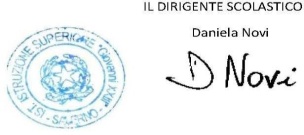 